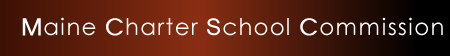 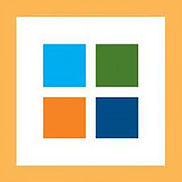 Maine Academy of Natural SciencesANNUAL MONITORING REPORT 2018-2019The Maine State Charter School Commission will provide thoughtful stewardship in authorizing and monitoring public charter schools consistent with State statutes to create unique, high-quality learning options for Maine students.February 2020On August 30th an announced on-site visit was made to the Maine Academy of Natural Sciences. The Maine Charter School Commission (MCSC) Review Team, MCSC liaison, and Maine Department of Education Special Services team member held interviews with school leadership, and the school’s Governing Board. They also reviewed data provided by the school.  Information gathered from documents, interviews and on-site observation was used to determine the extent to which the school has met its contracted performance targets. This report addresses the school’s performance relative to the performance framework. Attachment A is the site visit report, which includes observation and discussion notes from the site visit.Governing Board*As of October 1, 2019, certified enrollment dataDiscussionThe school’s 2.5% increase in meeting state expectations did not meet the 3% growth target for SAT reading. SAT math results are not publicly reportable due to small ‘n’ size and maintaining student confidentiality.The school reported that test anxiety continues to make testing difficult for many of its students. The school did not provide NWEA data.DiscussionThe school did not meet its academic growth indicator targets.DiscussionThe school did not provide data addressing achievement gap indicator targets. During a turnover in administration, the school did not collect the data required to report on achievement gaps.DiscussionThe school met its attendance target with 90% average daily attendance. DiscussionThe school met its re-enrollment and continuous enrollment targets.DiscussionThe school met targets for three of the four indicator targets. The school met the targets for PLP graduation plans, dual and concurrent enrollment classes,  and and post-graduation employment. The school did not meet the target for acceptance at post-secondary education institutions.DiscussionThe school met its financial indicator target by submitting a balanced budget.DiscussionThe school met its target for governance by meeting monthly and posting both agendas and minutes.DiscussionThe school met its target for facilities by meeting facilities standards for public schools.DiscussionThe school met its target for safe and efficient transportation. The school combined bussing routes with other schools to have more efficient routes.DiscussionThe school met its target for food service.DiscussionIn the area of school climate, the school met the target for instances of bullying. It partially met the target for participation in surveys. It did not meet the target for percentage of positive responses on the school climate survey. The school did not administer the Gallup Poll in 2018-19.DiscussionThe school met both of its parent engagement targets; weekly communication and parent participation in student conferences.(See Page 2 for School’s Mission and Vision)MEANS provides Project-based learning which the school reports continues to be a strength with increases in the number and scope of intensives offered on the themes of the school. The school reported on particular highlight of the 2018-19 school year was the completion of a sugar house and the production of hundreds of gallons of commercial grade maple syrup.Additionally, the school successfully completed its fifth year of the 21st Century grant engaging students in after school activities.MEANS continued to grow the Threshold program (doubling its enrollment) through the implementation of a CSP grant.Maine Charter School CommissionMonitoring Site Visit Report October 31, 2019Monitoring Site Visit PurposeThe primary purpose of site visits is to inform authorizer decisions, both imminent, such as assessing a school’s readiness to open, and longitudinal, when a visit is undertaken mid-term as part of routine monitoring. The purpose of monitoring visits is to gauge the overall progress a school is making toward the goals outlined in its charter. In most cases, the authorizer will already possess some quantitative data about that progress – test scores, attendance rates, and other annual outcomes, so a monitoring visit can help explain the context behind that data and explore the school’s fidelity to its approved program.Site visits are a mechanism for collecting additional evidence regarding a school’s performance against the expectations memorialized in its contract and contribute to the body of data authorizers utilize to ultimately make renewal recommendations. They also provide staff with the opportunity to review and analyze documentation that may be better understood on-site, such as governance, fiscal operations and results, factors impacting attendance, or rates of academic growth across subgroups. Site visits can also provide a basis for authorizer judgment or intervention where there is limited state assessment data or financial reporting yet available. Monitoring Site Visit ProcessMonitoring Site Visits are based on both the criteria set forth in the school’s performance framework and the school’s alignment with its mission. The categories in the performance framework are student achievement, school climate and family engagement, governance, and finance. The following participants conducted the August 30, 2019 monitoring site visit:Bob Kautz, Executive DirectorGina Post, Director of Program ManagementJoe Drago, ConsultantJohn Bird, Charter School Commission LiaisonRoberta Lucas, MDOELeora Byras, MDOEJoe Mattos, ConsultantThe monitoring site visit was conducted on August 30, 2019, at Maine Academy of Natural Sciences. Team members used the Site Visit Manual to plan for and conduct the visit. Prior to the site visit, team members reviewed documents and other information related to the school’s mission and performance framework. Key documents and other information reviewed by the team prior to and at the time of visiting included (as applicable):School calendarCurrent enrollment and demographicsStaff rosterCurrent organizational chartBoard and Finance Committee meeting minutesBoard member meeting attendanceSchool’s strategic planCurrent Education Service Provider contractProfessional Development calendar and agendasStaff evaluation toolAdministrator evaluation tool used by governing boardPanorama school climate survey resultsSchool’s self-assessmentPrevious year’s monitoring report School’s performance frameworkCopies of current recruitment materialsStudent enrollment applicationPrior year audit and management letter, 4Q19 financials and FY20 board approved budgetESP contractStudent unenrollment dataFocus group interviews were held with groups at the school. Groups were asked a standard set of questions as well as school specific questions created for this visit. Focus group interviews held by the team:Governing BoardCheryl Bulmer, ChairStephanie Johnson, Vice ChairDavid Cyr, Finance ChairTom EdwardsHead of SchoolMatthew NewbergLeadership Team Danni Best – Dean of StudentsRebecca Dennison – Dean Dean of Students for Threshold ProgramChristine Sullivan - Special Education Director Emanuel Pariser – ConsultantMonitoring Site Visit FindingsMission Alignment The Governing Board and Leadership Team identify MEANS’ mission as to serve the needs of at-risk students by helping them gain knowledge, skills, and personal qualities through hands-on and real-life agricultural and environmental learning projects and activities. Enacting the mission with at-risk students who are not interested or engaged in agricultural or environmental projects and learning activities has proved to be a formidable challenge for MEANS staff.Student Achievement MEANS is showing positive student performance trends in the areas of student attendance, student participation in dual enrollment courses, and graduation rate. Student performance on NWEA assessments show growth (75% of students) in at least one area (ELA or Math).Measuring at-risk students’ learning and progress in attaining academic knowledge and skills, as well as personal qualities (e.g. acquiring habits of heart and mind) have proved to be a challenge. The MEANS governing board approved the addition of a staff position for the collection and analysis of data on students’ academic and social performance measures.Results on state required MEA assessments show MEANS students, overall, performing below state standards.Because of Threshold’s remote instruction, the school continues to address the way students in the Threshold program receive special education services in the least restrictive environment, as well as insuring that educational programming for Threshold students includes a sufficient amount of agricultural or environmental learning activities.School Climate and Family Engagement This review cycle of MEANS site visit did not include meeting with focus groups of students or parents. However, the Panorama Survey conducted at the end of the 18/19 school year did provide some interesting perceptions of School Climate and Family Engagement.An area in the Panorama Survey which should to be reviewed and addressed by staff and school leadership was School Engagement (e.g. excitement about classes, eager to participate, and interest in classes) which shows relatively low favorable responses by students, though the results were at approximately the 50th percentile nationally when compared to like schools (rural high schools with moderate free/reduced lunch population).All respondent groups (family, student, teacher/staff) reported high percent of positive responses in the area of relationships with all three groups around the 99th percentile nationally when compared to like schools. Governance The Governing Board is comprised of knowledgeable and experienced individuals with expertise in finance, business operations, agriculture, and educational programming.  The Board is committed to providing support for the new Head of School. A comprehensive evaluation system will be used to provide the Head of School with on-going feedback regarding how the Head of School is performing his responsibilities.  For the upcoming 19/20 school year, the Board will be collecting information through thoughtful conversations with all stakeholders in order to create goals and a plan for improving the effective and efficient operation of MEANS which will support the learning of students and staff. Areas of focus will include: 1. clarifying fiscal, staffing and programming relationships between MEANS and Goodwill Hinckley; 2. using data (NWEA, Panorama Survey, internal measures of student performance, etc.)  to better understand how MEANS students are performing in meeting MEANS mission and goals; 3. investigating options (grants, development and fund raising, etc.) for ensuring the future financial stability of MEANS.School LeadershipThe new Head of School (Matthew Newberg) has a firm understanding regarding student learning and operational trends that exist at MEANS. He plans to work collaboratively with students, staff, the Leadership Team and Board to improve work and learning conditions, and relationships at MEANS.The “teacher-powered schools” model was explored by the previous Head of School and may be explored by the new Head of School along with other distributive leadership models.Finance The Board, through the Finance Committee, is actively engaged in overseeing the financial results and planning.  The new Executive Director is beginning to be more involved with financial and administrative processes.  The Board may consider addressing the timing of receipt of the Audited Financial Statements and Management Report as an earlier date would better inform the MEANS’ fiscal operations and reporting.While receiving financial reports on a quarterly basis is per the ESP contract, increasing the frequency may help to ensure that the MEANS staff is up to date and directing resources towards the needs of the educational mission.CommendationsThe MEANS governing board has diverse skill sets and active subcommittees.With the a new Head of School at the beginning of school year 2019-2020, the school identified some gaps in curriculum and instruction and is now working to develop systems that ensure strong a curriculum in all subject areas.ConsiderationsThe school’s academic achievement in both ELA and math continue to be low. The school may benefit from reviewing its overall enrollment and enrollment by program (on campus and Threshold) to determine what enrollment structure is in the best interest of the school and student outcomes.In order for the school to meet its charter contract obligations, it should consider developing a plan for ongoing contract review and a format for collecting all the required data for annual reporting.School LiaisonJohn BirdMCSC Executive DirectorBob KautzMCSC Director of Program ManagementGina PostConsultantJoe Drago, CPAConsultant Dr. Joe MattosMDOE Special ServicesDr. Roberta LucasSchool’s MissionMeANS offers the public a student centered, staff guided high school whose purpose is to inspire and engage students. We welcome a diverse range of students including those whose previous learning environment has not inspired them to fulfill their potential as learners, those who have become profoundly disconnected from their education as well as those who have a passion for the school’s themes of agriculture, forestry and sustainability.School’s VisionTo encourage students to re-engage with their education. They will grow as critical thinkers and problem solvers by developing habits of heart and mind that lead them to take responsibility for their own actions, as well as for the welfare of their community.School InformationSchool NameMaine Academy of Natural SciencesAddress16 Prescott Drive, P.O. Box 159, Hinckley, ME 04944ChairCheryl BulmerVice ChairStephanie JohnsonFinance ChairDavid CyrBoard MemberTom EdwardsBoard MemberDana DoranBoard MemberSenator Scott CyrwayBoard MemberSally BeaulieuBoard MemberScott ByrdBoard MemberKimberly PatnodeBoard MemberTroy FrostBoard MemberCheryl MercierHead of SchoolMatthew NewbergDean of StudentsDani BestDean of StudentsBecky DennisonSpecial Education DirectorChristine SullivanYear Opened2012Years in Operation8Number of Sending Districts34Grades Served9 - 12Current Enrollment196*Students on Waiting List8*Section 1: Indicator Summary TableSection 1: Indicator Summary TableSection 1: Indicator Summary TableSection 1: Indicator Summary TableSection 1: Indicator Summary TableSection 1: Indicator Summary TableIndicatorExceedsMeets Partially MeetsDoes Not MeetOtherOtherStudent Academic ProficiencyStudent Academic ProficiencyStudent Academic ProficiencyStudent Academic ProficiencyStudent Academic ProficiencyStudent Academic ProficiencyStudent Academic ProficiencyTarget 1XTarget 2Not reportableNot reportableTarget 3XTarget 4XStudent Academic GrowthStudent Academic GrowthStudent Academic GrowthStudent Academic GrowthStudent Academic GrowthStudent Academic GrowthStudent Academic GrowthTarget 1XTarget 2XAchievement GapsAchievement GapsAchievement GapsAchievement GapsAchievement GapsAchievement GapsAchievement GapsTarget 1XTarget 2X2Target 3X3Target 4X4Student AttendanceStudent AttendanceStudent AttendanceStudent AttendanceStudent AttendanceStudent AttendanceStudent AttendanceTarget 1XStudent Enrollment Student Enrollment Student Enrollment Student Enrollment Student Enrollment Student Enrollment Student Enrollment Target 1XTarget 2XPost-Secondary ReadinessPost-Secondary ReadinessPost-Secondary ReadinessPost-Secondary ReadinessPost-Secondary ReadinessPost-Secondary ReadinessPost-Secondary ReadinessTarget 1XTarget 2XTarget 3XTarget 4XFinancial Performance and StabilityFinancial Performance and StabilityFinancial Performance and StabilityFinancial Performance and StabilityFinancial Performance and StabilityFinancial Performance and StabilityFinancial Performance and StabilityTarget 1XGovernance Board Performance and StewardshipGovernance Board Performance and StewardshipGovernance Board Performance and StewardshipGovernance Board Performance and StewardshipGovernance Board Performance and StewardshipGovernance Board Performance and StewardshipGovernance Board Performance and StewardshipTarget 1XFacilitiesFacilitiesFacilitiesFacilitiesFacilitiesFacilitiesFacilitiesTarget 1XTransportationTransportationTransportationTransportationTransportationTransportationTransportationTarget 1XFoodFoodFoodFoodFoodFoodFoodTarget 1XSchool ClimateSchool ClimateSchool ClimateSchool ClimateSchool ClimateSchool ClimateSchool ClimateTarget 1XTarget 2XTarget 3XTarget 4XGallup not conductedGallup not conductedParent & Community Engagement Parent & Community Engagement Parent & Community Engagement Parent & Community Engagement Parent & Community Engagement Parent & Community Engagement Parent & Community Engagement Target 1XTarget 2XSection 2: DemographicsSection 3: Academic ProficiencyMeasureTargetResultsPercent at or above expectations on SAT – Reading Increasing percent of students scoring at or above state proficiency level by 3% annually starting in 201629% of students were at or above state expectation on the reading portion of the SAT.2016 = 33.3%2017 = 23.5%2018 = 29.5%Did not meetPercent at or above expectations on SAT - Math Increasing percent of students scoring at or above state proficiency level by 3% annually starting in 201616% of students were at or above state expectation on the math portion of the SAT.2016 = not reportable2017 = not reportable2018 = not reportableResults are not publicly reportable due to small ‘n’ size and maintaining student confidentiality. Reading NWEAFewer than 10% of seniors will score in the low-grade level norm in literacy27% of seniors were in the low grade level norm in literacyDid not meetMath NWEAFewer than 10% of seniors will score in the low-grade level norm in math18% of seniors were in the low grade level norm in mathDid not meetSection 4: Academic GrowthMeasureTargetResultsReading NWEA – Percent not meeting reading growth targetThe 12th grade will have fewer than 34% who did not meet their projected RIT growth score in reading 40% of seniors did not meet projected RIT growth.Did not meetMath NWEA – Percent not meeting reading growth target The 12th grade will have fewer than 28% who did not meet their projected RIT growth score in math 45% of seniors did not meet projected RIT growth.Did not meetSection 5: Achievement GapsMeasureTargetResultsPercent Well Below on SAT ReadingReducing the number of students with an IEP who score well below by 2% annually beginning with 2015-16 year as baseline.2018-19 target = 32% or lowerNot providedDid not meetPercent Well Below on SAT MathReducing the number of students with an IEP who score well below by 2% annually beginning with 2015-16 year as baseline.  2018-19 target = 25% or lowerNot providedDid not meetPercent Not Meeting Growth Target on Reading NWEA in unidentified and identified groups Reducing the number of students with an IEP not meeting growth target by 2% annually in relation to unidentified group beginning with the 2015-16 year as baseline.2018-19 target = 10%Not providedDid not meetPercent Well Below Growth Target on Math NWEAReducing the number of students with an IEP scoring well below by 2% annually beginning with 2015-16 year as baseline.2018-19 target = 8%Not providedDid not meetSection 6: Attendance MeasureTargetResultsAverage daily attendanceADA will be 85% or higher 90% average daily attendance MetSection 7: EnrollmentMeasureTargetTargetResultsResultsStudent re-enrollment from one year to nextStudent re-enrollment from one year to nextStudent re-enrollment from one year to next will be 90%Student re-enrollment from one year to next will be 90%93% re-enrollment93% re-enrollmentMetStudents enrolled continuously for multiple yearsStudents enrolled continuously for multiple yearsContinuous re-enrollment percentage of students for more than two years will be 85%Continuous re-enrollment percentage of students for more than two years will be 85%89% 89% MetSection 8: Post-Secondary ReadinessMeasureTargetResultsPercentage of students who have graduation in the current year as their Personal Learning Plan Goal90% of students who have graduation as their Personal Learning Plan Goal in the current year will graduate in that calendar year93%MetPercentage of students who take and complete concurrent and dual enrollment classes at KVCC or other Community Colleges who achieve passing grades90% of students who take and complete concurrent and dual enrollment classes at KVCC or other Community Colleges will achieve passing grades92% of students who took a college course received passing grades.MetPercentage of most recent graduates contacted who are not in college or parenting and are working full time or enlisted during the year following graduation 70% of most recent graduates contacted who are not in college or parenting and are working full time or enlisted during the year following graduation96%MetPercentage of graduating seniors who will have been accepted into a post-secondary institution within a year of graduation 45% of graduating seniors will be accepted into a post-secondary institution 39% were accepted into post secondary institutions.Did not meetSection 9: FinancesMeasureTargetResultsBudget versus actual revenue and expendituresAnnual budget balanceBalanced budget providedMetSection 10: Governance Board Performance and StewardshipMeasureTargetResultsPublic accountability, transparent, responsive and legally compliant board operationsMeets legal requirementsThe board met regularly and posted meeting agendas and minutes as required.MetSection 11: Facilities MeasureTargetResultsFacility meets state standardsFacility will meet all applicable state standards for public schools   Facility met standardsMetSection 12: TransportationMeasureTargetResultsRecord of costs and student utilizationTransportation is safe and efficientTransportation was safe and efficientMetSection 13: Food ServiceMeasureTargetResultsRecord of costs and student utilizationFood service meets applicable requirementsFood service met requirementsMetSection 14: School ClimateMeasureTargetResultsInstances of bullying, harassment, or other abusive behaviorSchools will submit 5 or fewer incidents of bullying or harassment reported to the Department of EducationZero instances of bullying and harassment.MetConfidential survey of parents, staff and studentsPercent expressing a positive view of school climate90% of students85% of parents90% of staffStudents 46%Parents 70%Staff 71%Did not meetParticipation on Confidential survey of parents, staff and studentsStudents 25%Parents 20%Staff 60%Teachers & staff 78%Students 47%Percentage of parent responses not reportedPartially metGallup Poll Survey of Students Growth Between First and Final YearsEach grade cohort at MeANS will show growth in one of three areas (Hope, Engagement, Well Being) measured by Gallup Poll annually using 2017 fall results as baselineThe school did not conduct the Gallup Poll in 2018-19.Did not meetSection 15: Parent EngagementMeasureTargetResultsWeekly communications between advisor and family95% of parents receive written or oral communication from the advisor each week100%MetPercent of parent/guardian participation in student-led conferences90% of parents attend at least one student led conference during the year94%MetSection 16: Mission and Vision Implementation Evidence and ResultsSection 17: Site Visit ReportREPORT DATEOctober 31, 2019SCHOOL NAME:Maine Academy of Natural Sciences (MEANS)ADDRESS:13 Easler Road, Hinckley, Maine 04944GRADES SERVED:Grades 9 - 12ENROLLMENT:197 (school year 2018-19)YEAR OPENED:2013Section 18: Commendations and Considerations